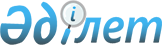 Қазақстан Республикасының "Ақпараттандыру туралы" және "Қазақстан Республикасының кейбір заңнамалық актілеріне ақпараттандыру мәселелері бойынша толықтырулар енгізу туралы" 2007 жылғы 11 қаңтардағы заңдарын іске асыру жөніндегі шаралар туралыҚазақстан Республикасы Премьер-Министрінің 2007 жылғы 13 сәуірдегі N 90-ө Өкімі



      1.

 

Қоса беріліп отырған Қазақстан Республикасының "
 Ақпараттандыру туралы 
" және "
 Қазақстан Республикасының кейбір 
 заңнамалық актілеріне ақпараттандыру мәселелері бойынша толықтырулар енгізу туралы" 2007 жылғы 11 қаңтардағы заңдарын іске асыру мақсатында қабылдануы қажет нормативтік құқықтық актілердің тізбесі (бұдан әрі - тізбе) бекітілсін.




      2. Мемлекеттік органдар:



      1) тізбеге сәйкес нормативтік құқықтық актілердің жобаларын әзірлесін және Қазақстан Республикасының Үкіметіне енгізсін.



      2) тиісті ведомстволық нормативтік құқықтық актілерді қабылдасын, Қазақстан Республикасының Үкіметін қабылданған шаралар туралы хабардар етсін.

      

Премьер-Министр


Қазақстан Республикасы  



Премьер-Министрінің   



2007 жылғы 13 сәуірдегі 



N 90-ө өкімімен    



бекітілген   




 

Қазақстан Республикасының»"Ақпараттандыру туралы" және "Қазақстан Республикасының кейбір заңнамалық актілеріне ақпараттандыру мәселелері бойынша толықтырулар енгізу туралы" 2007 жылғы 11 қаңтардағы заңдарын іске асыру мақсатында қабылдануы қажет нормативтік құқықтық актілердің тізбесі



      



Ескерту. Тізбеге өзгеріс енгізілді - ҚР Премьер-Министрінің 2007.07.23. N 


 197 


 өкімімен.






 Ескертпе

:



МАМ - Қазақстан Республикасы Мәдениет және ақпарат министрлігі



Әділетмині - Қазақстан Республикасы Әділет министрлігі



Қаржымині - Қазақстан Республикасы Қаржы министрлігі



АБА - Қазақстан Республиқасы Ақпараттандыру және байланыс агенттігі



СА - Қазақстан Республикасы Статистика агенттігі



ҰҚК - Қазақстан Республикасы Ұлттық қауіпсіздік комитеті



ПМК - Қазақстан Республикасының Премьер-Министрінің Кеңсесі

					© 2012. Қазақстан Республикасы Әділет министрлігінің «Қазақстан Республикасының Заңнама және құқықтық ақпарат институты» ШЖҚ РМК
				
р/с



N

Әзірленуге жататын нормативтік құқықтық акт жобасының атауы

Аяқталу



нысаны

Орындалуына



жауаптылар

Орындалу



мерзімі

1

2

3

4

5

1

Қазақстан Республикасының



ақпараттандыру саласындағы



жұмыстарды үйлестіру



жөніндегі ведомствоаралық



комиссиясының ережесін



және құрамын бекіту туралы

Қазақстан



Республикасы



Үкіметінің



қаулысы

АБА

2007 жылғы



мамыр

2

Ұлттық электрондық ақпарат-



тық ресурстар мен ұлттық



ақпараттық жүйелердің



тізбесін бекіту туралы

Қазақстан



Республикасы



Үкіметінің



қаулысы

АБА (жинақ-



тау),



Әділетмині,



Қаржымині

2007



жылғы



мамыр

3

Мемлекеттік электрондық



ақпараттық ресурстардың



құрамына енгізілетін жеке



тұлғалардың дербес дерек-



терінің тізбесін бекіту



туралы

Қазақстан



Республикасы



Үкіметінің



қаулысы

Әділетмині,



(жинақ-



тау), АБА 

2007



жылғы



мамыр

4

Электрондық ақпараттық



ресурстар мен ақпараттық



жүйелердің және депозита-



рийдің мемлекеттік тіркелі-



мін жүргізу ережесін



бекіту туралы

Қазақстан



Республикасы



Үкіметінің



қаулысы

АБА  

2007



жылғы



мамыр

5

Мемлекеттік ақпараттық



жүйелердің ақпараттық



қауіпсіздік талаптарына



сәйкестігіне аттестаттау



жүргізу ережесін бекіту



туралы

Қазақстан



Республикасы



Үкіметінің



қаулысы

АБА (жинақ-



тау), ҰҚК, ПМК

2007



жылғы



мамыр

6

Мемлекеттік органдардың



веб-сайттарына орналасты-



рылатын мемлекеттік орган-



дар туралы электрондық



ақпараттық ресурстардың



тізбесін бекіту туралы

Қазақстан



Республикасы



Үкіметінің



қаулысы

АБА



(жинақтау),



МАМ

2007



жылғы



мамыр

7

Электрондық ақпараттық



ресурстарды мемлекеттік



органдардың веб-сайттарына



орналастыру ережесін



бекіту туралы

Қазақстан



Республикасы



Үкіметінің



қаулысы

АБА



(жинақтау),



МАМ, ҰҚК

2007



жылғы



мамыр

8

Астана қаласының пилоттық аймағында мемлекеттік органдардың бірыңғай көліктік ортасын пайдалану ережесін бекіту туралы

Бұйрық

АБА



(жинақтау),



ҰҚК (келісім бойынша),  ПМК

2007



жылғы



шілде

 9 

"Электрондық үкімет веб-порталының контентін басқарудың ішкі жүйесін пайдалану ережесін бекіту туралы

Бұйрық

АБА



(жинақтау),



МАМ, ҰҚК(келісім бойынша), ПМК

2007



жылғы



шілде

10

Бірыңғай электрондық құжат айналымы жүйесінің аппараттық-бағдарламалық қамтамасыз етуін пайдалану ережесін бекіту туралы

Бұйрық

АБА



(жинақтау),



ҰҚК(келісім бойынша), ПМК

2007



жылғы



шілде

11

Қазақстан Республикасының



ақпараттандыру саласындағы



ұлттық оператор туралы

Қазақстан



Республикасы



Үкіметінің



қаулысы

АБА 

2007



жылғы



мамыр

12  

"Электрондық үкімет"



ведомствоаралық және



ведомстволық ақпараттық



жүйелерінің өзара іс-қимылы



ережесін бекіту туралы

Бұйрық

АБА

2007



жылғы



мамыр

13

Ақпараттық жүйелердің



аудитін жүргізу ережесін



бекіту туралы

Бұйрық

АБА



(жинақтау),



ПМК

2007



жылғы



мамыр

14

Ұлттық электрондық



ақпараттық ресурстар мен



ұлттық ақпараттық жүйелерді, ақпараттық



коммуникация желілерін



қалыптастыру және олардың



жұмыс істеу ережесін бекіту туралы

Бұйрық

АБА



(жинақтау),



ПМК

2007



жылғы



мамыр

15

Мемлекеттік органдардың



веб-сайттарын бағалау



әдістемесін бекіту туралы

Бұйрық

АБА



(жинақтау),



ПМК

2007 жылғы



мамыр

16

Бағдарламалық өнімдерді,



бағдарламалық кодтарды және



нормативтік-техникалық



құжаттаманы депозитарийге



тіркеу, беру, сақтау



тәртібін бекіту туралы 

Бұйрық

АБА

2007 жылғы



мамыр

17

"Мекен-жай тіркелімі"



ақпараттық жүйесіне



мекен-жайды тіркеу ережесін



және оның құрылымын бекіту



туралы

Облыстардың,



Астана, 



Алматы



қалалары



әкімдіктер-



дің



қаулылары

Жергілікті



атқарушы



органдар,



АБА

2007 жылғы



мамыр

18

Елді мекендердің құрамдық бөліктеріне атаулар беру және қайта атау тәртібін жүргізу жөніндегі ережені, жер учаскелеріне, ғимарат-



тар мен құрылыстарға реттік



нөмірлер беруге қойылатын талаптарды бекіту туралы

Облыстардың,



Астана, 



Алматы



қалалары



әкімдіктер-



дің



қаулылары

АБА

2007 жылғы



мамыр
